КАБИНЕТ МИНИСТРОВ ЧУВАШСКОЙ РЕСПУБЛИКИПОСТАНОВЛЕНИЕот 30 апреля 2020 г. N 216О ПРЕДСТАВЛЕНИИ РУКОВОДИТЕЛЕМ ГОСУДАРСТВЕННОГО УЧРЕЖДЕНИЯЧУВАШСКОЙ РЕСПУБЛИКИ СВЕДЕНИЙ О ДОХОДАХ, ОБ ИМУЩЕСТВЕ ИОБЯЗАТЕЛЬСТВАХ ИМУЩЕСТВЕННОГО ХАРАКТЕРА ЗА ОТЧЕТНЫЙ ПЕРИОДС 1 ЯНВАРЯ ПО 31 ДЕКАБРЯ 2019 ГОДАКабинет Министров Чувашской Республики постановляет:1. Установить, что руководитель государственного учреждения Чувашской Республики представляет сведения о полученных им доходах, об имуществе, принадлежащем ему на праве собственности, и об обязательствах имущественного характера, а также сведения о доходах супруги (супруга) и несовершеннолетних детей, об имуществе, принадлежащем им на праве собственности, и об их обязательствах имущественного характера за отчетный период с 1 января по 31 декабря 2019 г., срок представления которых предусмотрен Порядком представления лицом, поступающим на должность руководителя государственного учреждения Чувашской Республики (при поступлении на работу), а также руководителем государственного учреждения Чувашской Республики сведений о своих доходах, об имуществе и обязательствах имущественного характера и о доходах, об имуществе и обязательствах имущественного характера супруги (супруга) и несовершеннолетних детей, утвержденным постановлением Кабинета Министров Чувашской Республики от 13 февраля 2013 г. N 49 "О представлении лицом, поступающим на должность руководителя государственного учреждения Чувашской Республики (при поступлении на работу), а также руководителем государственного учреждения Чувашской Республики сведений о своих доходах, об имуществе и обязательствах имущественного характера", до 1 августа 2020 г. включительно.2. Настоящее постановление вступает в силу со дня его официального опубликования и распространяется на правоотношения, возникшие с 17 апреля 2020 года.Председатель Кабинета МинистровЧувашской РеспубликиО.НИКОЛАЕВ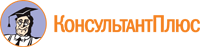 